New Practice Member ApplicationName___________________________________  Date of Birth____ /____ /____ Age_____  Male/FemaleAddress____________________________________City______________________State______ Zip_______Phone: Cell_____________________Home___________________Cellular Provider___________________Email Address__________________________________ Occupation________________________________Employer’s Name______________________________________ Single / Married / Divorced / Widowed	Spouse’s Name______________________________________ Number of Children___________________ Names, Ages, & Gender___________________________________________________________________Who may we thank for referring you?________________________________________________________          List The Health Concerns That Brought You Into This Office                  Health Concern:	         Rate of Severity       When did             Have you had the	  Did the                Are symptoms                   List according                0 = no pain                 this problem      problem before?      problem begin        constant (C) or                     to severity. 	            10 = unbearable          start?                   If so, when?              with an injury?         intermittent (I)?Primary:_______________    ______________    ______________    ______________     ______________     ______________  Second:_______________    ______________    ______________    ______________     ______________     ______________  Third:     _______________    ______________    ______________    ______________     ______________     ______________  Fourth:  _______________    ______________    ______________    ______________     ______________     ______________  Have you ever seen other doctors for these conditions?	□ Yes	□ NoIf Yes: □ Chiropractor		□ Medical doctor	 □ Other____________________________________________Who?_____________________________ When?_____________________________ Results?_____________________________PLEASE MARK the areas on the Diagram with the following letters to describe your symptoms: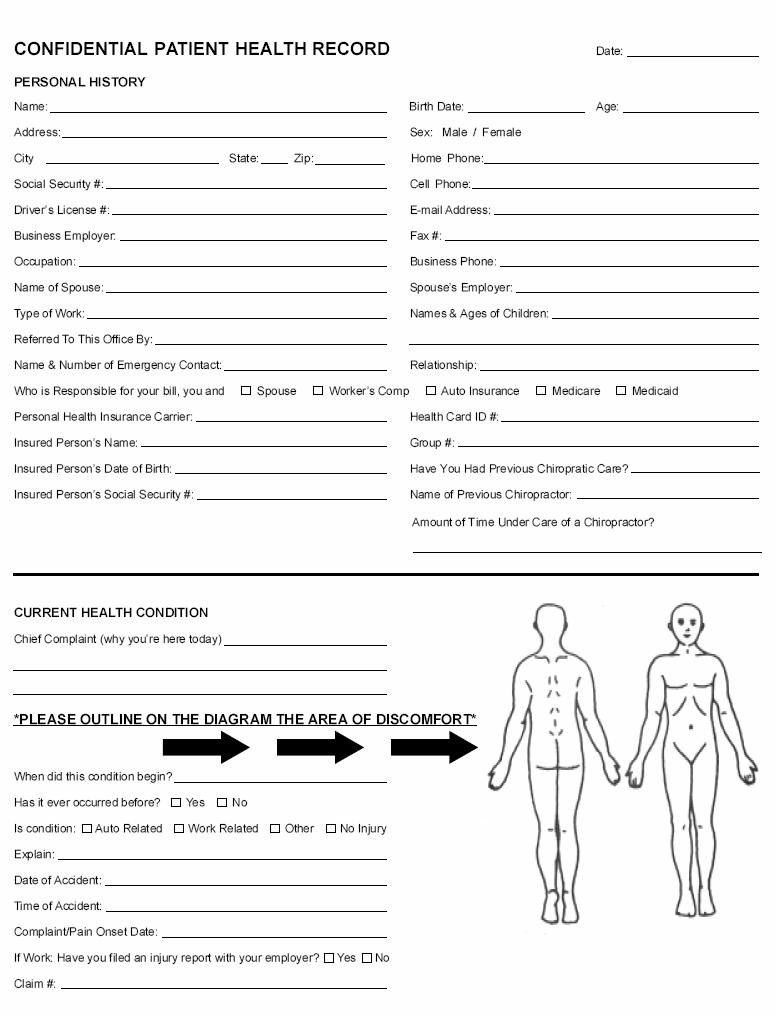   R = Radiating   B = Burning   D = Dull   A = Aching   N = Numbness   S = Sharp/Stabbing   T = TinglingWhat relieves your symptoms? _________________________________________What makes your symptoms feel worse? _________________________________What are your Health Goals? 1)______________________________________________________________2) ______________________________________________	3) ________________________________________________Please Mark “P” For In The Past OR Mark “C” For Currently Have:___ Headaches	___ Ear Infections	___ Sinus Issues	___ Kidney Problems	___ Sexual Dysfunction___ Migraines	___ Hearing Loss	___ Frequent Colds	___ Bladder Problems	___ Sleep Problems___ Jaw/TMJ Pain	___ Ringing in the Ears	___ Thyroid Issues	___ Menstrual Problems	___ Tight/Sore Muscles___ Neck Pain	___ Dizziness		___ Asthma	___ Prostate Problems	___ Sports Injury___ Shoulder Pain	___ Loss of Energy	___ Chest Pain	___ Infertility	___ Sciatica___ Arm Pain	___ Nervousness	___ Heart Problems	___ Fibromyalgia	___ Arthritis/Joint Pain___ Upper Back Pain	___ Double/Blurry Vision	___ Nausea	___ Epilepsy/Convulsions	___ GERD/Gastric Reflux___ Mid Back Pain	___ Anxiety		___ Ulcers	___ Tremors	___ Numb/Tingling in Arms/Hands___ Lower Back Pain	___ ADD/ADHD                   	 ___ Digestive Issues	___ Disc Problems	___ Numb/Tingling in Legs/Feet___ Hip/Leg Pain	___ Loss of Balance	___ Diarrhea	___ Scoliosis	___ Stomach Problems___ Knee Pain	___ Depression	___ Constipation	___ Poor Posture	___ High/Low Blood Pressure___ Foot Pain	___ Allergies	___ Bed Wetting	___ Skin Problems	___ Difficulty BreathingOther:___________________________________________________________________________________________________________________ Please Mark “P” For In The Past OR Mark “C” For Currently Have:___Stroke	___Cancer	___Heart Attack		___Spinal Surgery	___Spinal Bone Fracture              ___Scoliosis	___Diabetes	___Arthritis		___Seizures		___Other Conditions/DiseasesList all surgical operations & years: __________________________________________________________List any other injuries to your spine, minor or major, that the doctor should know about: __________________________________________________________________________________________List all over the counter & prescription medications you are on, & the reason for each: __________________________________________________________________________________________Have you ever been in an auto accident? List all:______________________________________________Have you ever been knocked unconscious?    □ Yes   □ No		Fractured A Bone?	□ Yes	□ NoIf yes to either of the above, please describe:_________________________________________________Other trauma:_____________________________________________________________________________Social History1. Smoking:	How often?   □ Daily   □ Weekends   □ Occasionally   □ Never2. Alcohol:	How often?   □ Daily   □ Weekends   □ Occasionally   □ Never3. Exercise:	How often?   □ Daily   □ Weekends   □ Occasionally   □ Never4. Have you consumed any caffeine or products with caffeine in the past 48 hours?  □ Yes   □ NoQuadruple Visual Analogue ScalePlease circle the number that best describes the question asked.  If you have more than one complaint, please answer each question for each individual complaint and indicate the score of each complaint.EXAMPLE: No pain 	   							Worst possible pain0      1      2      3      4      5      6      7      8      9      10How would you rate your pain RIGHT NOW?0	1	2	3	4	5	6	7	8	9	102.  What is your typical or AVERAGE pain? 0	1	2	3	4	5	6	7	8	9	103.  What is your pain level at its BEST?  (How close to 0 does your pain get at its best?)0	1	2	3	4	5	6	7	8	9	10What percentage of you’re awake hours is your pain at its best?  ______%4.  What is your pain level at its WORST?  (How close to 10 does your pain get at its worst?)0	1	2	3	4	5	6	7	8	9	10What percentage of your awake hours is your pain at its worst?  ______%Name: 						 Date:  				Activities Of LifePlease identify how your current condition is affecting your ability to carry out activities that are routinely part of your life: ACTIVITY:							EFFECT: Carrying Groceries		 No Effect     Painful (can do)     Painful (limits)     Unable to PerformSit to Stand			 No Effect     Painful (can do)     Painful (limits)     Unable to PerformClimbing Stairs			 No Effect     Painful (can do)     Painful (limits)     Unable to PerformPet Care			 No Effect     Painful (can do)     Painful (limits)     Unable to PerformDriving				 No Effect     Painful (can do)     Painful (limits)     Unable to PerformExtended Computer Use	 No Effect     Painful (can do)     Painful (limits)     Unable to PerformHousehold Chores		 No Effect     Painful (can do)     Painful (limits)     Unable to PerformLifting Children			 No Effect     Painful (can do)     Painful (limits)     Unable to PerformDressing			 No Effect     Painful (can do)     Painful (limits)     Unable to PerformShaving				 No Effect     Painful (can do)     Painful (limits)     Unable to PerformSexual Activities		 No Effect     Painful (can do)     Painful (limits)     Unable to PerformSleep				 No Effect     Painful (can do)     Painful (limits)     Unable to PerformStatic Sitting			 No Effect     Painful (can do)     Painful (limits)     Unable to PerformStatic Standing			 No Effect     Painful (can do)     Painful (limits)     Unable to PerformWalking			 No Effect     Painful (can do)     Painful (limits)     Unable to PerformWashing/Bathing		 No Effect     Painful (can do)     Painful (limits)     Unable to PerformSweeping/Vacuuming		 No Effect     Painful (can do)     Painful (limits)     Unable to PerformDishes				 No Effect     Painful (can do)     Painful (limits)     Unable to PerformLaundry			 No Effect     Painful (can do)     Painful (limits)     Unable to PerformYard work			 No Effect     Painful (can do)     Painful (limits)     Unable to PerformGarbage			 No Effect     Painful (can do)     Painful (limits)     Unable to PerformConcentration (Reading)	 No Effect     Painful (can do)     Painful (limits)     Unable to PerformOther: ___________	 No Effect     Painful (can do)     Painful (limits)     Unable to Perform Other: ___________	 No Effect     Painful (can do)     Painful (limits)     Unable to Perform Family Health HistoryThis form is to assist the doctors by providing past health history information for their review.Informed Consent For Chiropractic CareChiropractic care, like all forms of health care while offering considerable benefits may also provide some level of risk.  This level of risk is most often very minimal, yet in rare cases, injury has been associated with chiropractic care.  The types of complications that have been reported secondary to chiropractic care include: sprain/strain injuries, irritation of a disc condition, and rarely, fractures.  One of the rarest complications associated with chiropractic care occurring at a rate between one instance per one million to one per two million cervical spine (neck) adjustments may be a vertebral injury that could lead to a stroke.Prior to receiving chiropractic care in the chiropractic office, a health history and physical examination will be completed.  These procedures are performed to assess your specific conditions, your overall health and in particular your spinal health.  These procedures will assist us in determining if chiropractic care is needed, or if any further examinations or studies are needed.  In addition, they will help us determine if there is any reason to modify your care or provide you with a referral to another health care provider.  All relevant finding will be reported to you along with a care plan prior to beginning care.I understand and accept that there are risks associated with chiropractic care and give consent to the examination that the doctor deems necessary and the chiropractic care, including spinal adjustments, as reported following my assessment.I authorize and request payment of insurance benefits directly to Dr. Erick Dobrzynski, D.C.  I agree that this authorization will cover all services rendered until I revoke the authorization.  I agree that a photocopy of this form may be used in place of the original.  All professional services rendered are charged to the practice member.  It is customary to pay for services when rendered unless other arrangements have been made in advance.  I understand that I am financially responsible for charges not covered by this assignment.Print Name: ______________________________________________________Signature: ________________________________________________________ Date: __________________________If This Health Profile Is For A Minor/Child, Please Fill Out And Sign BelowWritten Consent For A ChildName of practice member who is a minor/child: ____________________________________________I authorize Dr. Erick Dobrzynski and any and all Pure Chiropractic staff to perform diagnostic procedures, radiographic evaluations, render chiropractic care and perform chiropractic adjustments to my minor/child. As of this date, I have the legal right to select and authorize health care services for my minor/child.  If my authority to select and authorize care is revoked or altered, I will immediately notify Pure Chiropractic.Guardian Signature: ________________________________________ Date: _________________________Relationship To Minor/Child: _______________________________________Notice of Privacy Practices AcknowledgementI understand that I have certain rights of privacy regarding my protected health information, under the Health Insurance Portability & Accountability Act of 1996 (HIPPA). I understand that this information can and will be used to:1. Conduct, plan and direct my treatment and follow-up among the multiple healthcare providers who may be involved in that treatment directly and indirectly.2. Obtain payment from third-party payers.3. Conduct normal healthcare operations, such as quality assessments and physicians certifications.I acknowledge that I may request your NOTICE OF PRIVACY PRACTICES containing a more complete description of the uses and disclosures of my health information.  I also understand that I may request, in writing, that you restrict how my private information is used to disclose to carry out treatment, payment, or healthcare operation.  I also understand you are not required to agree to my requested restrictions, but if you agree, then you are bound to abide by such restrictions.Signature: _______________________________________________ Date: __________________________X-Ray AuthorizationAs your healthcare provider, we are legally responsible for your chiropractic records.  We must maintain a record of your x-rays in our files. At your request, we will provide you with a copy of your x-rays in our files. Digital x-rays on a CD will be available within 72 hours of request on any regular practice hours day.  Please note: X-rays are utilized in this office to help locate and analyze vertebral subluxations.  The doctor of Pure Chiropractic does not diagnose or treat medical conditions; however, if any abnormalities are found, we will bring it to your attention so that you can seek proper medical advice.By signing below you are agreeing to the above terms and conditions.Print Name: __________________________________________________   Date of Birth: ______________Signature: ____________________________________________________  Date: _____________________FEMALES ONLY: To the best of my knowledge, I BELIEVE I AM NOT PREGNANT at the time the x-rays are taken at Pure Chiropractic.Signature: ____________________________________________________  Date: _____________________DO NOT WRITE BELOW THIS LINE ● DO NOT WRITE BELOW THIS LINE ● DO NOT WRITE BELOW THIS LINEPure Chiropractic’s Appointment and Discontinue PolicyIn our office we reserve our time to serve you and your family. We understand that lifehappens, and appointments may need to be changed or canceled for emergent reasons. In this event we request that you give our office a call within a minimum of 1 hour prior to your scheduled appointment or change the appointment on your SKED App before the scheduled time of your appointment.Two “no call no shows” are granted to a practice member in the event of an emergency,but there is no tolerance for chronic “no call no shows”. Following your third “no call noshow” our billing department will automatically apply a onetime $25 no call no show fee to the credit/debit card we have on file per family member at the end of the business day. Following three consecutive “no Call no Show” and this fee, the practice member and associated family members calendars will be deleted from our schedule. If the practice member at this point wishes to continue with their care, we will be happy to rebuild your care visits but remember you have already exhausted our cancellation policy and there will be no more tolerance for missed visits. If you wish to restart care the cancellation policy will reset and the $25 fee will be applied on the first no call no show of your care.Be consistent with your care and you will get the best results in our office!To discontinue care, we require that you come into the office to go over youraccount with a team member. This should be scheduled 24 hours in advance to allow for ample time to audit your account. At that time, we will either schedule the refund (within 15 days) or take payment for any balance left on the account. I understand the above cancellation and discontinue policy as well as penalty fees that could be applied to my credit/debit card.Printed Name:________________________________________________Signature:_________________________________________ Date:_______________CONDITIONSPOUSESONDAUGHTERMOTHERFATHERHeadachesNeck PainJaw/TMJ PainShoulder PainBack PainHip/Leg PainArthritis/Joint PainEar InfectionsHearing LossDizziness Loss Of EnergyNervousnessBlurred/Double VisionAnxietyADD/ADHDDepressionAllergiesSinus Issues Thyroid ProblemsAsthmaBreathing Problems Heart ProblemsHigh/Low Blood PressureStomach ProblemsBed WettingInfertilitySciatica Fibromyalgia Poor PostureSleep ProblemsStrokeCancerHeart DiseaseDiabetesArthritisAlzheimer’sCervicals (cm)Thoracics (cm)Lumbars (cm)Lateral Cervical:Lateral Thoracic:Lateral Lumbar:AP Cervical:AP Thoracic:AP Lumbar:APOM:Flexion/Extension:Obliques: